附件1：参会回执表注：请将回执于4月18日前发送邮件至：szrqxh386@163.com 单位名称：联系人联系电话：姓  名性别职务电话参会日期（打勾）参会日期（打勾）参会日期（打勾）252627252627252627252627参会人数共计：     人参会人数共计：     人参会人数共计：     人参会人数共计：     人参会人数共计：     人参会人数共计：     人参会人数共计：     人备注：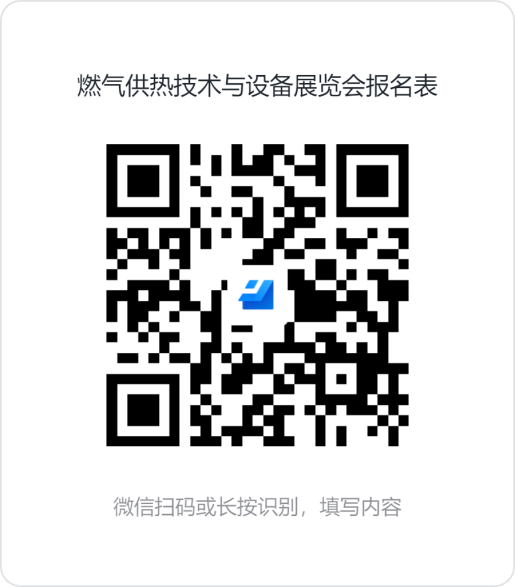 备注：备注：备注：备注：备注：备注：